	Images pour Froid, tiède ou chaud ?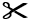 Images pour Froid, tiède ou chaud ?
(pour Accommodation)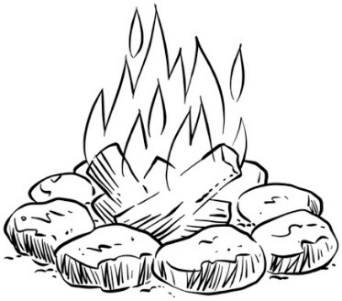 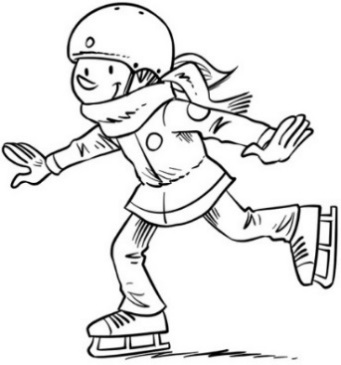 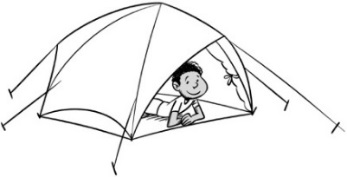 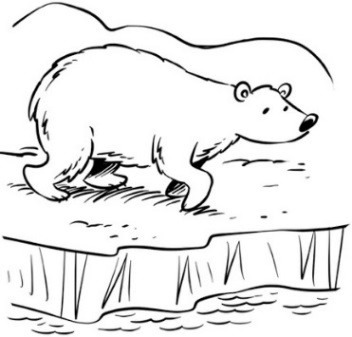 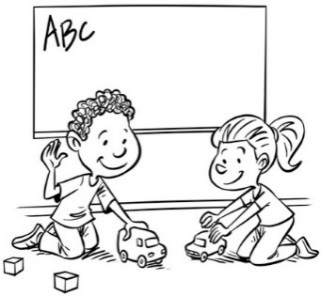 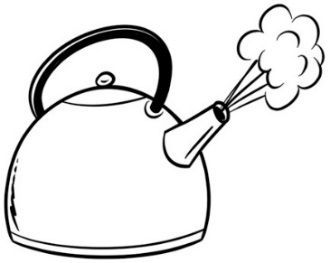 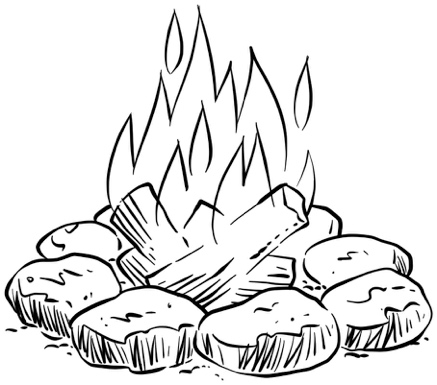 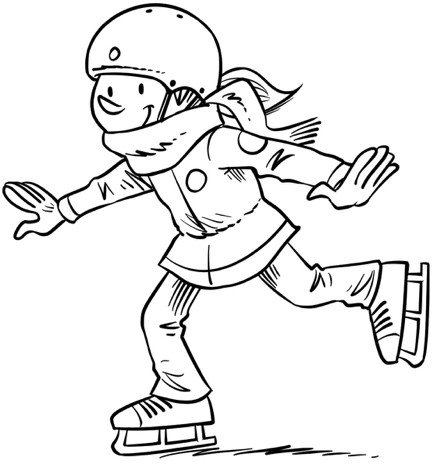 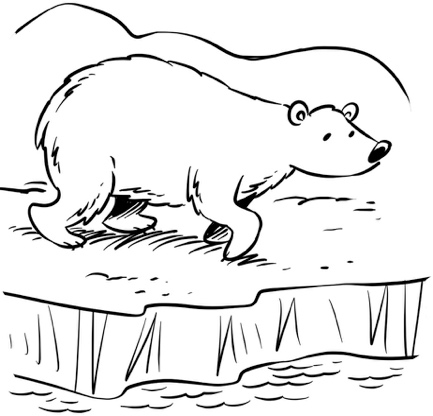 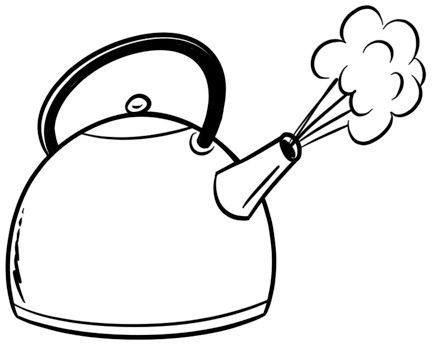 